.Section 1 Right Rock Step, Crossing Triple, Left Rock Step, Crossing Triple.Section 2 Syncopated Toe & Heel Touches, 2 X Left Kick Ball Change.Section 3 Step 1/2 Pivot Right, 2 X Rock Steps, Left Shuffle.Note: Steps 21 - 22 Can Be Replaced With A Forward Body Roll.Section 4 Rock Step, Turning Triple Step, Rock Step, Coaster Step.13 Mwz (Un, Dos, Tres)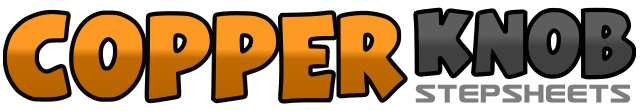 .......Count:32Wall:4Level:Improver.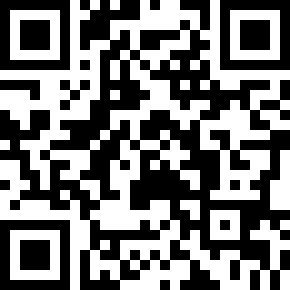 Choreographer:Sherry McClure (USA)Sherry McClure (USA)Sherry McClure (USA)Sherry McClure (USA)Sherry McClure (USA).Music:María - Ricky MartinMaría - Ricky MartinMaría - Ricky MartinMaría - Ricky MartinMaría - Ricky Martin.or:13 Mwz - Deryl Dodd13 Mwz - Deryl Dodd13 Mwz - Deryl Dodd13 Mwz - Deryl Dodd13 Mwz - Deryl Dodd........1 - 2Rock Step Right To Right Side. Step Left In Place.3 & 4Cross Right Over Left. Step Left Small Step Left. Cross Right Over Left.5 - 6Rock Step Left To Left Side. Step Right In Place.7 & 8Cross Left Over Right. Step Right Small Step Right. Cross Left Over Right.9 &Touch Right Toe To Right Side. Step Right Beside Left.10 &Touch Left Toe To Left Side. Step Left Beside Right.11 &Touch Right Heel Diagonally Forward Right. Step Right Beside Left.12Touch Left Toe Diagonally Back Left.13 & 14Kick Left Forward. Step Left Beside Right. Step Right In Place.15 & 16Kick Left Forward. Step Left Beside Right. Step Right In Place.17 - 18Step Forward Left. Pivot 1/2 Turn Right.19 - 20Rock Step Forward On Left. Rock Back Onto Right.21 - 22Rock Step Forward On Left. Rock Back Onto Right.23 & 24Step Forward Left. Step Right Beside Left. Step Forward Left.25 - 26Rock Step Forward On Right. Rock Back Onto Left27 & 28Triple Step - Right, Left, Right. Making 3/4 Turn Right.29 - 30Rock Step Forward On Left. Rock Back Onto Right.31 & 32Step Back Left. Step Right Beside Left. Cross Left Over Right.